№53КАРАР                                                         ПОСТАНОВЛЕНИЕ «10» 7инуар 2014й                                               «10» января 2014г«Об утверждении схемы водоснабжения и водоотведения на территории сельского поселения Янгантауский сельсовет муниципального района Салаватский район Республики Башкортостан»  В соответствии с Федеральным законом от 07.12.2011 № 416-ФЗ «О водоснабжении и водоотведении», Уставом сельского поселения Янгантауский сельсовет, Администрация сельского поселения Янгантауский сельсовет муниципального района Республики БашкортостанПОСТОНОВЛЯЕТ:Утвердить схему водоснабжения и водоотведения на территории сельского поселения Янгантауский сельсовет муниципального района Салаватский район Республика Башкортостан (прилагается).Обнародовать настоящее постановлении на информационном стенде в администрации сельского поселения Янгантауский сельсовет муниципального района Салаватский район Республики Башкортостан по адресу: Республика Башкортостан, Салаватский район, д. Чулпан, ул. Зеленая,д.18  на официальном сайте Администрации муниципального района Салаватский район Республика Башкортостан по адресу:  http://admmaloyaz.ru.Контроль над исполнением настоящего постановления оставляю за собой.Глава сельского поселения                                               Янгантауский сельсовет:                                               М.М. ГариповБАШҠОРТОСТАН  РЕСПУБЛИКАҺЫСАЛАУАТ РАЙОНЫ МУНИЦИПАЛЬ РАЙОНЫНЫҢ ЯНҒАНТАУ АУЫЛСОВЕТЫ АУЫЛ БИЛӘМӘҺЕ ХАКИМИӘТЕ452492, Сулпан  ауылы, Йәшел урамы,13 йорттел. (34777) 2-88-22, 2-88-52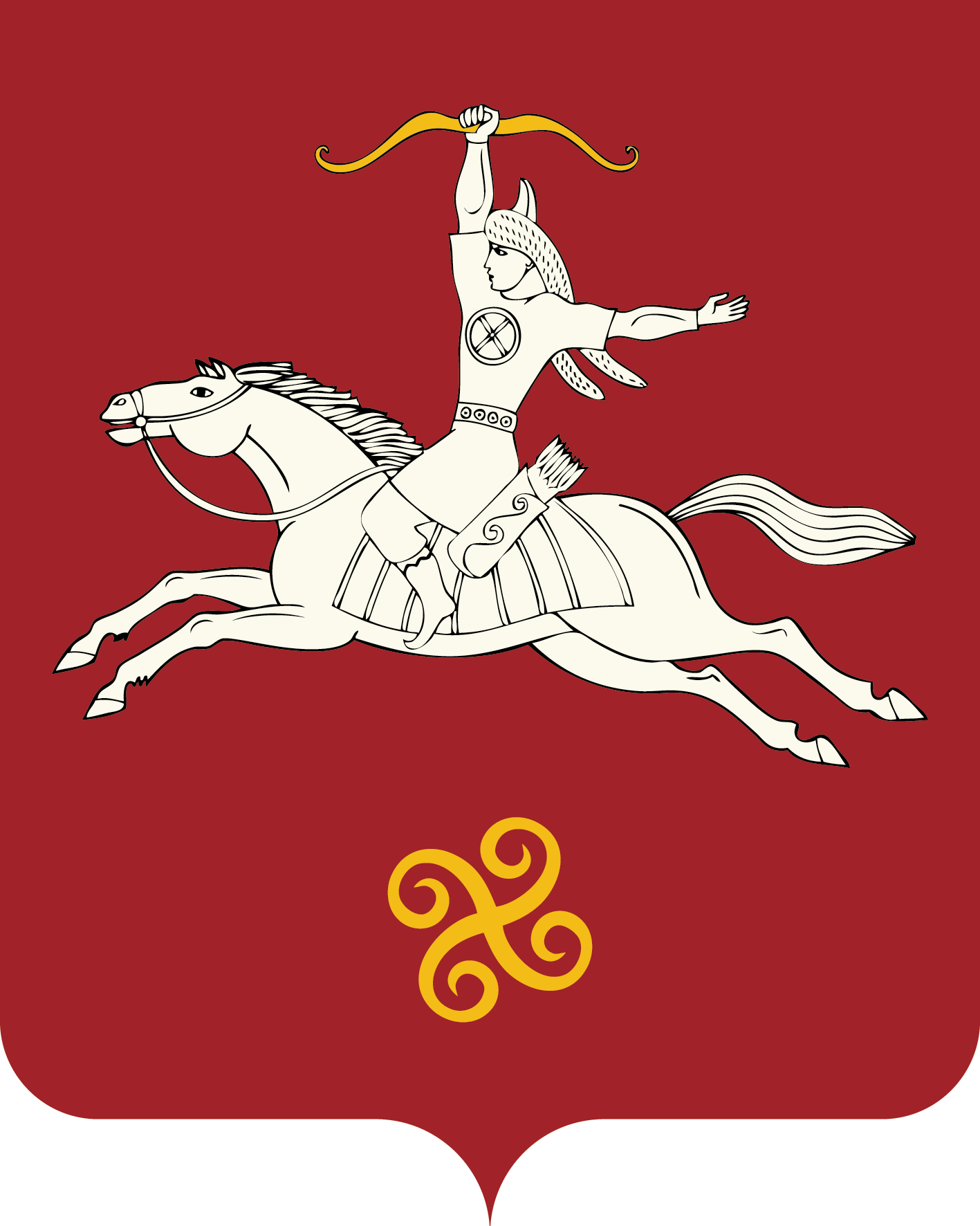 РЕСПУБЛИКА БАШКОРТОСТАНАДМИНИСТРАЦИЯ СЕЛЬСКОГО ПОСЕЛЕНИЯ ЯНГАНТАУСКИЙ СЕЛЬСОВЕТ МУНИЦИПАЛЬНОГО РАЙОНАСАЛАВАТСКИЙ РАЙОН452492,   д.Чулпан, ул.Зелёная,д.13тел. (34777) 2-88-22, 2-88-52